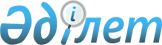 Об утверждении Гигиенических нормативов к безопасности окружающей среды (почве)
					
			Утративший силу
			
			
		
					Приказ Министра национальной экономики Республики Казахстан от 25 июня 2015 года № 452. Зарегистрирован в Министерстве юстиции Республики Казахстан 24 июля 2015 года № 11755. Утратил силу приказом Министра здравоохранения Республики Казахстан от 21 апреля 2021 года № ҚР ДСМ -32.
      Сноска. Утратил силу приказом Министра здравоохранения РК от 21.04.2021 № ҚР ДСМ -32 (вводится в действие по истечении десяти календарных дней со дня его первого официального опубликования).
      В соответствии с пунктом 6 статьи 144 Кодекса Республики Казахстан от 18 сентября 2009 года "О здоровье народа и системе здравоохранения", ПРИКАЗЫВАЮ:
      1. Утвердить прилагаемые Гигиенические нормативы к безопасности окружающей среды (почве).
      2. Комитету по защите прав потребителей Министерства национальной экономики Республики Казахстан обеспечить в установленном законодательством Республики Казахстан порядке:
      1) государственную регистрацию настоящего приказа в Министерстве юстиции Республики Казахстан;
      2) в течение десяти календарных дней после государственной регистрации настоящего приказа направление его копии на официальное опубликование в периодических печатных изданиях и в информационно-правовой системе "Әділет";
      3) размещение настоящего приказа на официальном интернет-ресурсе Министерства национальной экономики Республики Казахстан.
      3. Контроль за исполнением настоящего приказа возложить на курирующего вице-министра национальной экономики Республики Казахстан.
      4. Настоящий приказ вводится в действие по истечении десяти календарных дней после дня его первого официального опубликования. Гигиенические нормативы к безопасности окружающей
среды (почве)
      Предельно-допустимые концентрации (далее - ПДК)
      химических веществ в почве
         Оценка почвы по санитарно-химическим и радиологическим показателям
        Оценка почвы по микробиологическим и паразитологическим показателям
      Критерии физической деградации и показатели химического и
      биологического загрязнений почвы
					© 2012. РГП на ПХВ «Институт законодательства и правовой информации Республики Казахстан» Министерства юстиции Республики Казахстан
				
Министр
национальной экономики
Республики Казахстан
Е. ДосаевУтверждены
приказом министра
национальной экономики
Республики Казахстан
от 25 июня 2015 года № 452
№ п/п
Наименование вещества
Величина ПДК мк/кг почвы с учетом фона (кларка)
Лимитирующий показатель
1
2
3
4
подвижная форма
подвижная форма
подвижная форма
подвижная форма
1
кобальт* (1)
5,0
общесанитарный
2
фтор* (2)
2,8
транслокационный
3
хром* (3)
6,0
общесанитарный
водорастворимая форма
водорастворимая форма
водорастворимая форма
водорастворимая форма
4
фтор
10,0
транслокационный
5
бенз(а)пирен
0,02
общесанитарный
6
ксилолы (орто-, мета-, пара)
0,3
транслокационный
7
мышьяк
2,0
транслокационный
8
ОФУ* (4)
3000,0
водный и общесанитарный
9
ртуть
2,1
транслокационный
10
свинец
32,0
общесанитарный
11
свинец + ртуть
20,0 + 1,0
транслокационный
12
элементарная сера
160,0
общесанитарный
12
сероводород
0,4
воздушный
12
серная кислота
160,0
общесанитарный
13
стирол
0,1
воздушный
14
формальдегид
7,0
-"-
15
хлористый калий
560,0
водный
№ п/п
Степень опасности
Степень загрязнения
Кратность превышения ПДК химических веществ
Показатель загрязнения радиоактивными веществами
1
2
3
4
5
1
Безопасная
Чистая 
<1
Естественный уровень
2
Опасная
Сильно загрязненная 
1-10
Превышение естественного уровня в 1,5 раза
3
Чрезвычайно опасная 
10-25
Превышение естественного уровня в 2 раза
4
Экологическое бедствие
>25
Превышение естественного уровня в 3 раза
№ п/п
Степень опасности
Степень загрязнения
Микробиологические и паразитологические показатели
Микробиологические и паразитологические показатели
Микробиологические и паразитологические показатели
Микробиологические и паразитологические показатели
Микробиологические и паразитологические показатели
Показатель самоочищения почвы термофилов
№ п/п
Степень опасности
Степень загрязнения
Коли титр
Титр анаэробов (Cl.perfringers)
Число яйц гельминтов 1 кг. почвы
Число личинок и кукоколок мух на участке 0,25 м2
Санитарное число Хлебникова
Показатель самоочищения почвы термофилов
1
2
3
4
5
6
7
8
9
1
Безопасная
Чистая
>1,0
.>0,1
0
0
0,98-1,0
0,01-0,0002
2
Относительно безопасная
Слабо загрязненная 
1,0-0,01
0,1-0,001
1-10
до 10
0,85-0,98
0,01-0,00002
3
Опасная 
Умеренно загрязненная 
0,01-0,001
0,001-0,0001
11-100
10-100
0,7-0,85
0,00002-0,00001
4
Чрезвычайно опасная 
Сильно загрязненая
<0,001
<0,0001
>100
>100
<0,7
0,00001
№ 
п/п
Показатели (концентрации в мг/дм3)
Параметры
Параметры
Относительно удовлетворительная ситуация
№ 
п/п
Показатели (концентрации в мг/дм3)
экологическое бедствие
чрезвычайная экологическая ситуация
Относительно удовлетворительная ситуация
1
2
3
4
5
Основные показатели
Основные показатели
Основные показатели
Основные показатели
Основные показатели
1
радиоактивное загрязнение, Кu/км2:
1
цезий-137
свыше 40 
40-15 
до 15 
1
стронций-90
свыше 3 
3-1 
до 1 
1
плутоний (сумма изотопов)
свыше 0,1 
0,1-0,05 
до 0,05 
2
превышение ПДК химических веществ:
2
1-ый класс опасности (включая бенз(а)пирен, диоксины)
более 3 
3-2 
до 2 
2
2-ой класс опасности
более 10 
10-5 
до 5 
2
3-ий класс опасности (включая нефть и нефтепродукты)
более 25 
25-10 
до 10 